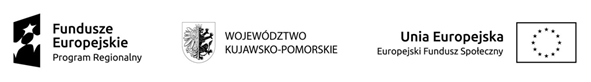 Nr sprawy: WZP.271.25.2022.BPełna nazwa i adres Wykonawcy: ____________________________________________________NIP / REGON / KRS _______________________________________________________________PESEL (dot. wykonawców wpisanych do CEIDG oraz wykonawców będących osobami fizycznymi) ________________________________________________________OFERTANawiązując do ogłoszenia o zamówieniu dotyczącego postępowania prowadzonego w trybie podstawowym bez negocjacji na podstawie art. 275 pkt 1 uPzp, Oferujemy wykonanie zamówienia polegającego na dostawie urządzeń sieciowych dla projektu Edu(R)Ewolucja 3, w zakresie i na warunkach określonych w specyfikacji warunków zamówienia, załączniku do swz pn. „Opis przedmiotu zamówienia”, w tym wzorze umowy:*w zakresie Pakietu I - przełączniki sieciowe:a) za cenę ryczałtową brutto ________________ zł, obejmującą:  (należy przenieść cenę ogółem z kol. 6 tabeli) Tabela 1obejmując przełączniki sieciowe _______________________ gwarancją producenta(należy wpisać 60-miesięczną lub „limitowaną dożywotnią” lub „dożywotnią” – patrz kryterium oceny ofert – Rozdz. XVII, pkt 2 ppkt 2 swz)w terminie i na warunkach płatności określonych w umowie*w zakresie Pakietu II - zasilacze bezprzerwowe (UPS):a) za cenę ryczałtową brutto _____________ zł,  (należy przenieść kwotę z kol. 6 tabeli) Tabela 2*obejmując zasilacze bezprzerwowe (UPS) _________________gwarancją producenta  (należy wpisać 24 m-ce lub 36 m-cy lub 48 m-cy lub 60 m-cy - patrz kryterium oceny ofert – Rozdz. XVII, pkt 3 ppkt 2 swz)w terminie i na warunkach płatności określonych w umowie*Zamierzamy powierzyć podwykonawcom wykonanie następujących części zamówienia (wpisać jakiej części zamówienia dotyczy podwykonawstwo i nazwę podwykonawcy, jeśli jest już znany): ____________________________________________________________________________________________________________________________________________________________4. Oświadczam/y, że:wykonamy zamówienie zgodnie z SWZ wraz z załącznikami do SWZ, zapoznaliśmy się z dokumentami zamówienia i przyjmujemy je bez zastrzeżeń,*wybór naszej oferty nie będzie prowadził do powstania u Zamawiającego obowiązku podatkowego zgodnie z przepisami o podatku od towarów i usług,*wybór naszej oferty będzie prowadził do powstania u Zamawiającego obowiązku podatkowego zgodnie z przepisami o podatku od towarów i usług. Powyższy obowiązek podatkowy będzie dotyczył ________________________ objętych przedmiotem zamówienia, a ich wartość netto (bez kwoty podatku) będzie wynosiła __________________  zł,jestem/śmy *mikro, *małym lub *średnim przedsiębiorstwem, *jednoosobową działalnością gospodarczą, *osobą fizyczną nieprowadzącą działalności gospodarczej w razie wyboru naszej oferty jako najkorzystniejszej, zobowiązujemy się do zawarcia umowy we wskazanym terminie i miejscu, na warunkach przedstawionych przez Zamawiającego w załączonej do swz umowie,do oferty zostały załączone następujące dokumenty:oświadczenie/a o braku podstaw do wykluczenia  (wg wzoru Zamawiającego),*pełnomocnictwo (jeśli dotyczy),Oświadczam/y, że wypełniliśmy obowiązki informacyjne przewidziane w art. 13 lub art. 14 rozporządzenia Parlamentu Europejskiego i Rady (UE) 2016/679 z dnia 27 kwietnia 2016 r. w sprawie ochrony osób fizycznych w związku z przetwarzaniem danych osobowych i w sprawie swobodnego przepływu takich danych oraz uchylenia dyrektywy 95/46/WE (ogólne rozporządzenie o ochronie danych) (Dz. Urz. UE L 119 z 04.05.2016, str. 1) wobec osób fizycznych, od których dane osobowe bezpośrednio lub pośrednio pozyskano w celu ubiegania się o udzielenie zamówienia publicznego w niniejszym postępowaniu.Uprawniony do kontaktów z Zamawiającym jest (wpisać osobę, jej adres e-mail i nr tel., precyzyjne wskazanie adresu e-mail jest konieczne w celu zapewnienia komunikacji z Zamawiającym): ______________________________________________________________ ____________________________________________________________________________ Podstawa reprezentowania wykonawcy (podać rodzaj i nr dokumentu): _____________________Podpisać kwalifikowanym podpisem elektronicznym lub podpisem zaufanym, lub elektronicznym podpisem osobistym*niepotrzebne skreślićNazwaIlość sztukCena jednostkowa nettoKwota VAT Cena jednostkowa bruttoŁącznie cena brutto(kol. 2 x kol. 5)123456Przełącznik sieciowy 48 portów  1Gbps_______________________ (podać producenta i model)37_________ zł______ zł _________ zł_________ złPrzełącznik sieciowy 24 porty 1Gbps_______________________ (podać producenta i model)11_________ zł______ zł _________ zł_________ złPrzełącznik sieciowy 12 portów 1Gbps_______________________ (podać producenta i model)2_________ zł______ zł _________ zł_________ złCena ogółem (SUMA Z KOL. 6)Cena ogółem (SUMA Z KOL. 6)Cena ogółem (SUMA Z KOL. 6)Cena ogółem (SUMA Z KOL. 6)Cena ogółem (SUMA Z KOL. 6)_________ złNazwaIlość sztukCena jednostkowa nettoKwota VAT Cena jednostkowa bruttoŁącznie cena brutto(kol. 2 x kol. 5)123456Zasilacz bezprzerwowy (UPS)______________________ (podać producenta i model)22_________ zł______ zł _________ zł_________ zł